HYCOTECH SDN. BHD.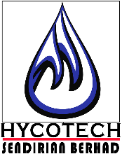 Job Application FormPrivate and ConfidentialDate of Application:  | Position Applied For: Attach current photo, click on icon to insert:PERSONAL & CONTACT DETAILSFull Name:  | Sex: Date of Birth:  | Country of Birth: Identity Card No.  | I.C. Colour Passport No.  | Place of Issue:  | Nationality: Race:  | Religion: Marital Status: Home / Correspondence Address: Contact nos. |  Home:  |  Mobile: E-mail: LANGUAGE PROFICIENCYEDUCATIONAL BACKGROUNDWORK EXPERIENCE(S)REFERENCEName: Position:  | Contact No. What is your current status? How did you hear / learn about our Company? Desired Salary Range (in Brunei Dollars): B$DECLARATIONI hereby declare that the information given by me in this form is correct and true to the best of my knowledge. I understand that any false answers or statements made by me on this application or any supplement thereto, or in connection with the above-mentioned investigation, will be sufficient grounds for immediate discharge.Save this form in .pdf format and submit along with other relevant documents via email to HR@hycotech.com.ENGLISHWritten: Spoken: MALAYWritten: Spoken: Year(s)Name of School / InstitutionHighest Qualification ObtainedYear(s)Company NamePositionFurther InformationYES / NOIf YES, please give details:Have you been, or suffering from any medical condition, physical impairment, illness, ill health or disease?Have you ever been convicted in a Court of Law in any country?Have you ever been dismissed, or asked to resign, or subjected to disciplinary action of any kind while in the service of any organisation?Have you ever made bankrupt or proceedings taken to make you one?Do you have any relatives working in HYCOTECH SDN. BHD.?